РОССИЙСКАЯ ФЕДЕРАЦИЯАДМИНИСТРАЦИЯ ГОРОДСКОГО ОКРУГА "ГОРОД КАЛИНИНГРАД" КОМИТЕТ ПО ОБРАЗОВАНИЮ       МУНИЦИПАЛЬНОЕ АВТОНОМНОЕ ДОШКОЛЬНОЕ ОБРАЗОВАТЕЛЬНОЕ УЧРЕЖДЕНИЕ ГОРОДА КАЛИНИНГРАДА ДЕТСКИЙ САД № 119Дополнительная общеобразовательная общеразвивающая программа художественной направленности«Сюрприз»для детей 5-6 летсрок реализации –   78  часовРазработчик программы:Варёха М.П.,педагог дополнительного образованияг. Калининград, 2018 гСОДЕРЖАНИЕ2. Пояснительная записка Дополнительная  общеобразовательная общеразвивающая программа художественной  направленности «Сюрприз»  (далее - Программа) разработана в соответствии с Федеральным законом от 29.12.2012 г. № 273-ФЗ «Об образовании в Российской Федерации», приказом Министерства образования и науки РФ ОТ 29.08.2013 Г. № 1008 «Об утверждении порядка организации и осуществления образовательной деятельности по дополнительным общеобразовательным программам», постановлением Главного государственного санитарного врача Российской Федерации от 15 мая 2013 г. № 26 г .Москва от «Об утверждении СанПин 2.4.1.3049-13 «Санитарно-эпидемиологические требования к устройству, содержанию и организации режима работы дошкольных образовательных организаций», положением о дополнительной общеобразовательной общеразвивающей программе МАДОУ д/с № 119.Направленность дополнительной  общеобразовательной общеразвивающей программы – художественная.  Цель и задачи дополнительной  общеобразовательной  общеразвивающей программы.     Цель: прививать интерес дошкольников к хореографическому искусству.      Задачи:Образовательные:Обучить детей танцевальным движениям.Формировать умение слушать музыку, понимать ее настроение, характер, передавать их танцевальными движениями.Формировать пластику, культуру движения, их выразительность.Формировать умение ориентироваться в пространстве.Формировать правильную постановку корпуса, рук, ног, головы.Воспитательные:Развить у детей активность и самостоятельность, коммуникативные способности.Формировать общую культуру личности ребенка, способность ориентироваться в современном обществе.Формировать нравственно-эстетические отношения между детьми и взрослыми.Создание атмосферы радости детского творчества в сотрудничестве.Развивающие:Развивать творческие способности детей. Развить музыкальный слух и чувство ритма.Развить воображение, фантазию.Оздоровительные:укрепление здоровья детей.Актуальность      Хореография - это мир красоты движения, звуков, световых красок, костюмов, то есть мир волшебного искусства. Особенно привлекателен и интересен этот мир детям. Танец обладает скрытыми резервами для развития и воспитания детей. Соединение движения, музыки и игры, одновременно влияя на ребенка, формируют  его эмоциональную сферу, координацию, музыкальность и артистичность, делают его движения естественными и красивыми. На занятиях хореографией дети развивают слуховую, зрительную, мышечную память, учатся благородным манерам. Воспитанник познает многообразие танца: классического, народного, бального, современного и др. Хореография воспитывает коммуникабельность, трудолюбие, умение добиваться цели, формирует эмоциональную культуру общения. Кроме того, она развивает ассоциативное мышление, побуждает к творчеству.    Необходимо продолжать развивать у дошкольников творческие способности,  заложенные природой. Музыкально-ритмическое творчество может успешно развиваться только при условии целенаправленного руководства со стороны педагога, а правильная организация и проведение данного вида творчества помогут ребенку развить свои творческие способности.      Существующие программы музыкально-ритмического воспитания не имеют прямого отношения к хореографии, т.е. раздел ритмические движения является лишь частью программы музыкального воспитания. Поэтому и возникла потребность создать программу по хореографии, где танцевальное искусство охватывается в широком диапазоне, тщательно отбирая из всего арсенала хореографического искусства то, что доступно детям 5-7 лет. Отличительные особенности программы Отличительными особенностями  программы является: - активное использование игровой деятельности для организации творческого процесса – значительная часть практических занятий. Педагогическая целесообразность программы заключается в поиске новых импровизационных и игровых форм. Возраст детей, участвующих в реализации дополнительной общеобразовательной  общеразвивающей программы 5-6 лет.Срок реализации дополнительной общеобразовательной  общеразвивающей программы: 1 год.3.Планируемые результаты:        К концу первого года обучения дети должны знать:правила правильной постановки корпуса;основные положения  рук, позиции  ног; уметь пройти правильно в такт музыки, сохраняя красивую осанку; иметь навык легкого шага с носка на пятку; чувствовать характер музыки и передавать его танцевальными движениями; правильно исполнять программные танцы;Формы проведения итогов реализации дополнительной общеобразовательной общеразвивающей программы: открытые мероприятия 2 раза в год4.  Учебный план5.Календарный учебный график6.Тематическое планирование7.  Материально-техническое обеспечениеОсновное оборудованиеСпециализированные учебные помещения: музыкальный залОсновное учебное оборудование:Детские стульчики;мультимедийная система ;цифровое пианино;аудиосистема;Ноутбук.Основное оснащениеМузыкальная подборка для танцев8. Список  используемой литературы1.Программа по ритмической пластике для детей «Ритмическая мозаика»/ Под ред. А.И. Буренина2. «Азбука хореографии» Барышникова Т, -  М., 2001г.3. «Танцевально-игровая гимнастика для детей» Фирилева Ж.Е., Сайкина Е.Г., - СПб., 2003г.4. «Танцы в детском саду» Зарецкая Н., Роот З., - М., 2003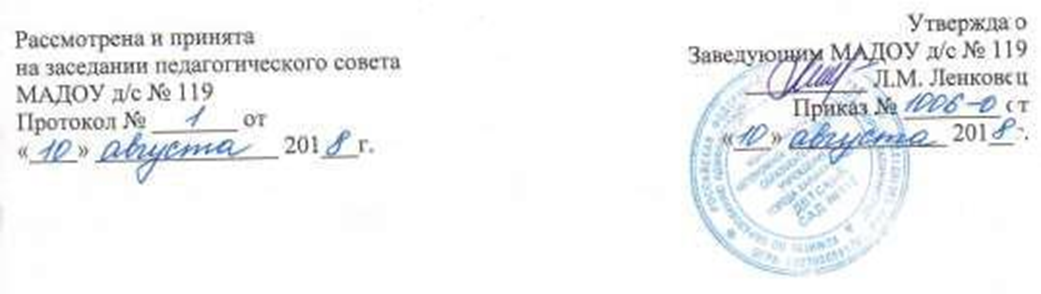 1Титульный лист12Пояснительная записка33Планируемые результаты64Учебный план75Календарный учебный график86Тематическое планирование97Материально-техническое обеспечение108Список используемой литературы                                                                    11№ разделаНаименование разделаКоличество часов Раздел 1Вводное занятие 2Раздел 2Музыкально ритмические движения31Раздел 3Элементы русского танца12Раздел 4Детский бальный танец, ритмика.20Раздел 5Элементы эстрадного танца13Итого 78НаименованиеПериодНачало учебного периода03 сентября 2018Окончание учебного периода 30 июня 2019Каникулярное время01 июля-31 августа 2019Дни занятийСреда, пятница ( ул. Репина)Вторник, четверг (ул. Войнич) Время проведения занятий Ул. РепинаСреда, пятница 16.45-17.15 группа «Горошинки»16.10-16.40 группа «Солнечные зайчики»15.00-15.30 группы «Лучики», «Веснушки»Ул. ВойничВторник 15.40-16.10Четверг 16.55-17.25 группа «Светлячки»Вторник 16.15-16.45Четверг 15.00-15.30 группа «Звездочки»Недельная  образовательная нагрузка2 занятияДлительность условного учебного часаНе более 15 минут (первый год обучения)Не более 20 минут (второй год обучения)Не более 25 минут (третий год обучения)Не более 30 минут (четвертый год обучения)№темыНаименование темыКол-во часовТема: 1«Давайте познакомимся»2Тема: 2«Здравствуй сказка»6Тема: 3«Здравствуй сказка»1Тема: 4«В коробке с карандашами»7Тема: 5«В коробке с карандашами»1Тема: 6«На птичьем дворе»7Тема: 7«На птичьем дворе»1Тема: 8«Зимняя сказка»7Тема: 9«Зимняя сказка»1Тема: 10«Во саду ли в огороде»6Тема: 11«Во саду ли в огороде»6Тема: 12«Приглашение к танцу»2Тема: 13«Приглашение к танцу»8Тема: 14«Приглашение к танцу»2Тема: 15«Я хочу танцевать»6Тема: 16«Я хочу танцевать»2Тема: 17«Давайте построим большой хоровод»6Тема: 18«Давайте построим большой хоровод»7Всего 78